Universidade Federal de Pelotas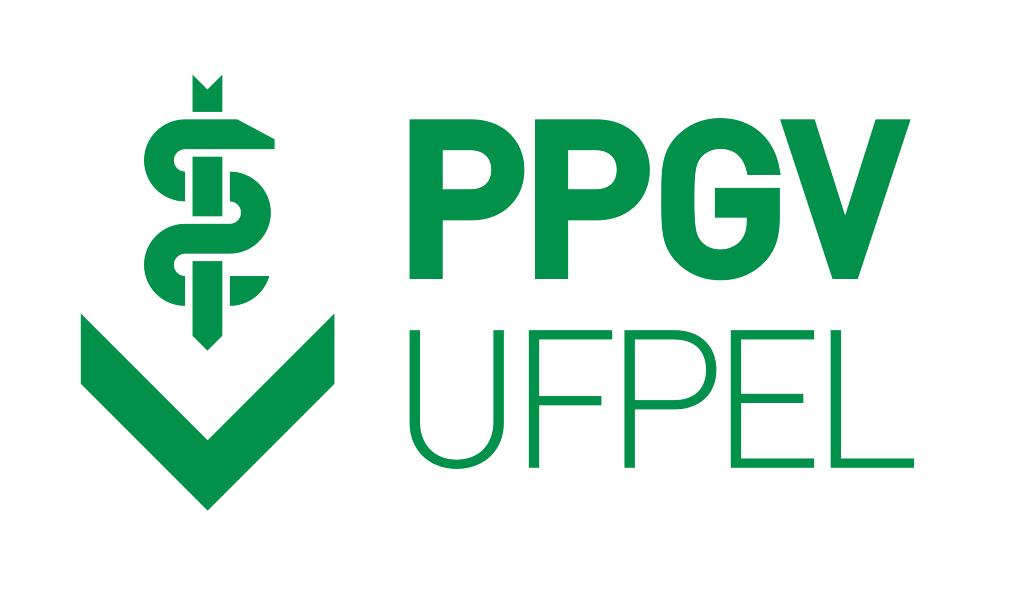 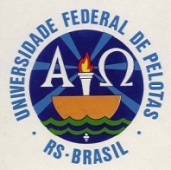 Faculdade de VeterináriaPrograma de Pós-Graduação em VeterináriaPelotas, xx de xxxxx de 20xx.Ao Programa de Pós-Graduação em VeterináriaUniversidade Federal de Pelotas/UFPelAssunto: Anuência Candidatura - Seleção para ingresso em 2018			Prezado Coordenador,Venho por meio deste, na condição de orientador(a) do Programa de Pós-Graduação em Veterinária, informar que concordo com a candidatura de Nome do Candidato para uma das vagas de mestrado/doutorado disponibilizadas por mim na seleção para ingresso em 2018. Atenciosamente,Prof(ª). Dr(a). xxxxxxxxxxxxxxxxxOrientador(a) do PPGVDepto. de xxxxxxxx(Assinatura e Carimbo)